NOT A BOXPAS-DU-TOUT-UN-CARTONAntionette Portis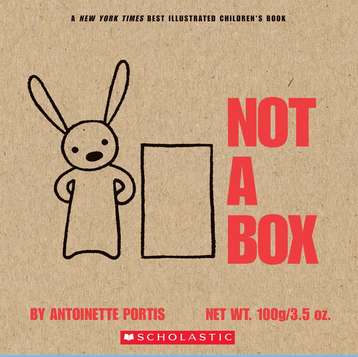 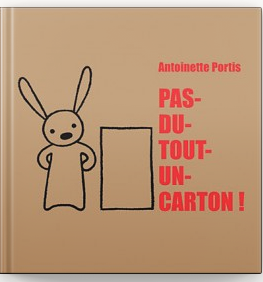 Activity:  • Listen to Mrs. Ross read the story.  • Create something out of any size box.  • Bonus:  Write about your Not-A-Box.  You may want to think about the following questions when writing.  Where did you get your ideas for your Not-A-Box?  What materials did you use?  How did you make your box?  Does your box have special features?• Option:  Send a picture of your writing and/or your creation to your teacher or to Mrs. Ross (lross@sd44.ca).Click here for the English read aloud.Click here for the French read aloud.